富力物业服务集团2018秋季校园招聘公告每一天我们都在通往理想的道路上，谱写着青春与汗水的诗歌，每一天我们都在期待着你的出现，期待我们有一个共同的梦想……富力物业服务集团2018秋季校园招聘正式启动！加入我们，成就属于自己的舞台！来吧，和富力一起改变生活！一、富力地产集团简介广州富力地产股份有限公司（以下简称“富力”）（香港联合交易所上市编号：2777）成立于1994年，集房地产设计、开发、工程监理、销售、物业管理、房地产中介等业务为一体，拥有国家建设部颁发的一级开发资质、甲级设计资质、甲级工程监理资质、一级物业管理资质及一级房地产中介资质，是中国综合实力最强的房地产企业之一。公司于2005年7月14日在香港联交所主板上市，为首家被纳入恒生中国企业指数的内地房地产企业。自1994年成立以来，富力人倾尽心思与心血，从细节出绩效，赢得了客户的认同与赞赏。实力造就金牌品质，荣誉闪耀品牌辉煌，2012年，富力成为广州市首批认定总部企业，综合实力持续位居国内房地产开发企业排名前列。“规划与时俱进，紧扣城市化建设”是富力多年来的拓展模式，成功的策略使富力的每一个项目都成为城市发展的坐标，极大提升了富力的品牌影响力。截至2017年7月，富力拥有土地储备可售面积约4,850万平方米。2017年上半年，富力地产共实现388.1亿元人民币协议销售额，销售的建筑面积达294万平方米，税后净利润达人民币24.8亿元。时至今日，富力地产的业务已经由基地广州扩展到了全球50多个城市和地区，包括北京及周边、天津、上海及周边、杭州及周边、西安、重庆、海南、太原、沈阳、惠州、惠东、成都、哈尔滨、长沙及周边、梅州、福州及周边、贵阳、南宁及周边、佛山、珠海、包头、郑州、石家庄、深圳、南京及周边、武汉、南昌、山东、呼和浩特、安徽、马来西亚、澳大利亚、韩国、英国和柬埔寨等。随着中国经济突飞猛进的发展，对商业地产的需求也日益高涨，各地CBD商务圈逐渐形成，深具战略眼光的富力地产在继续打造理想人居的同时，积极部署向商业地产领域进军，全力打造21世纪优尚的商务环境。在广州，富力地产高瞻远瞩，率先拿下CBD中心所在地珠江新城十多个地块，兴建接近200万平方米建筑面积的商业楼宇；在北京、成都、天津等地，富力地产加大了商业项目的开发力度，为城市商圈注入了强大的活力。富力地产作为多元化发展集团，业务板块除住宅及商业地产，还拓展至物业、酒店、物流、互联网、电商贸易、医疗、足球等领域。富力地产与全球著名连锁酒店管理集团——万豪国际集团、凯悦酒店集团、洲际酒店集团、希尔顿酒店集团及雅高酒店集团等合作，共同打造了多家星级酒店。2017年7月，富力宣布从万达集团收购77间酒店资产，加之运营中、在建及规划中的豪华酒店，富力将拥有111家豪华酒店，成为全球最大的豪华酒店业主。经过二十三年稳健发展历程的富力地产，不仅有了更多元化的产品体系、更为畅顺的融资渠道和一体化地产运营的管理模式，还具备了更充足的土地储备和合理的发展布局，相信未来，富力地产在继续营造和谐社会的同时，更将不断迎来一个个收获之年。二、富力物业服务集团简介富力物业服务集团隶属富力地产，物业服务集团在整合富力全国物业管理资源的基础上，于2016年12月成立，总部位于广州富力中心。伴随着富力集团全国性开发战略布局，物业服务集团区域遍及广州、北京、上海、天津、重庆、成都、沈阳、西安、太原、福州、长沙、贵阳、海口等27个中心经济发达城市，接管各类物业管理项目达175个。物业服务集团目前总在管建筑面积为7,500万平方米，拥有近18,000名服务人员，为逾百万客户提供高品质的物业服务。富力物业服务集团在管物业形态多样，不仅包括高层住宅小区、别墅住宅小区，还涵盖了高端商务写字楼、旅游综合体、大型商业中心、城市综合体等，富力物业服务集团旗下的各物业管理公司已发展成为国内规模最大、兼具优质服务及品牌形象的物业服务领航企业之一，被誉为业内“黄埔军校”。三、企业文化【筑品牌】儒商之道：富力地产的“家文化”。富力地产一直提倡“大家庭文化”，在现代民营企业的建设中，富力开创的“家文化”有着新的范式和发展，被认为是一种“儒家文化”的改良，是符合现代企业要求的文化演变。其包括：精神层（核心和灵魂）、制度层（保障功能）、物质层（基础）等三个层次和境界。“多沟通，少埋怨；多自省，少斥人；严律己，宽待人；多绿灯，少红灯”，这几句话长期被富力人奉为“治家格言”。“家训”的精神很简单，就是要大家在一个“大家庭”里生活，每个人都是“大家庭”中的成员。【筑责任】积极纳税富力地产作为站在中国地产前沿的领军人物，不仅销售业绩节节领先，更为创造和谐社会不遗余力，树立积极诚信的企业典范形象，用实际行动为中国地产界做出了责无旁贷的社会表率，诚信纳税也成为富力地产优质品牌之不可或缺的一环。2008年10月11日，国家税务总局计划统计司于北京权威发布最新的“中国纳税百强排行榜”；富力地产再接再厉，以比去年前进100多位的实力优势闯入“中国纳税百强”的总榜中，在中国独立企业属地纳税五百强排行榜（总排名）中，富力广州公司成为上榜180名企业中唯一一家房地产企业，且富力广州公司连续两年占据全国房地产纳税百强榜的冠军位置。一颗富力心一份奉献情富力地产在成就和责任与日俱增的今天，站在企业公民的高度，不断关注民生，回馈社会。20年来，公司各类慈善捐赠遍及文教、卫生、治安、敬老、扶贫等多个领域，截至目前为止，捐款已累计超过4亿元人民币。凭着对慈善事业的杰出贡献，富力地产被广州市慈善总会评为“十大慈善之星”。四、富物星简介及招聘岗位“富物星”是为培养物业集团中高层管理及专业技术人才而招募的优秀应届毕业生。历经20年的发展，富力地产已经形成完备的人才培养机制，借助地产集团“富力星”管培生计划，“富物星”将会得到全方位的培养和更快的发展速度。我们致力于为大学生提供长期的事业发展机会，依托富力平台打造极具市场竞争力的复合型高端人才。岗位类别与专业要求五、工作地点应聘者可根据个人志愿及岗位要求填报志愿，集团总部工作地点为广州，各地区公司工作地点主要在其省会及其市级城市。六、薪资福利待遇1、行业极具竞争力的薪资提供薪资晋升保障，全面激励毕业生快速成长；2、全面优厚的奖金激励根据经营指标、部门工作绩效，结合个人贡献享受月度奖金、年终奖金等多重激励；3、完善的福利保障待遇享受“五险一金”、带薪年假、年度体检、员工餐厅等福利；4、专属富力生活方式享受员工购房福利，提供国内知名大学深造机会，派发福利球票，入住富力旗下五星级酒店，感受丰富的业余生活……七、职业发展机制1、全方位的人才培养机制三年保障制培养：进阶式的深度培养；引导式入职培训：高层传承企业文化，系统传授行业全流程知识；导师制见习培养：中层干部及资深骨干“一对一”传帮带；针对性岗位培训：与工作同步进阶，多层次强化业务技能，循序挖掘发展潜质；体验式轮岗培训：优秀储备干部定期挂职轮岗锻炼，提供快速成长平台；2、专业的人才发展机制双通道职业规划：管理人才与业务人才阶梯规划、逐级增值；人性化调配机制：兼顾员工的人性化工作调配机制实现共同发展；开放式竞聘选拔：以能力业绩为导向，定期全员竞聘，选拔核心管理人才；唯贤论晋升机制：不唯资历、唯贤是举，布局全国的精英人才选拔擢升机制；多元化发展机制：深度挖掘人才潜质，与企业多元化发展同步晋级。八、应聘流程1、登陆网上申请系统，投递简历   http://campus.51job.com/rfwy20182、校园宣讲会3、简历评估　4、初试5、复试6、发放offer注：简历投递邮箱：wyjthr@rfchina.com；投递邮箱时请将邮件主题命名为：应聘岗位+学校+专业+姓名+性别+身高；应聘资料依次为自制简历→个人生活照→成绩单→身份证学生证复印件→英语四六级证书（如有）→干部任职证明（如有）→其他资料。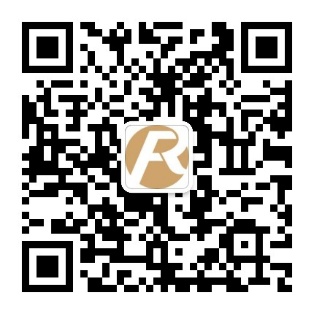 想了解富力物业服务集团最新校招信息，敬请关注！序号岗位类别岗位介绍所需专业1综合
管理类主要负责日常行政、人力资源、信息化建设、督察管理、采购管理、企业发展建设等管理工作。企业管理、行政管理、政治学与行政学、工商管理、人力资源管理、公共事业管理、心理学、社会学、劳动与社会保障、计算机科学与技术、信息管理与信息系统、汉语言文学、对外汉语、英语、法语、德语、马来西亚语相关专业。2品牌
管理类主要负责市场活动策划、广告策划、品牌传播管理等工作。市场营销、营销策划、品牌管理、公共关系、新闻学、传播学、广告学、汉语言文学、美术、平面设计、影视编辑相关专业。3客户服务
管理类主要负责客户关系维护以及服务满意度提高等管理工作。物业管理、酒店管理、旅游管理、会展管理、英语、日语、韩语、城市休闲与娱乐管理、客户关系管理、空乘相关专业4财务
管理类主要负责会计核算、税务管理、经营分析、资金管理、内控审计等管理工作。会计学、财务管理、税务、审计、国际贸易、金融、经济相关专业。5品质
管理类主要负责物业管理标准化制定等工作。物业管理、旅游管理、酒店管理、工程管理、电气工程与自动化、暖通、园林、土木工程、工业与民用建筑、电气工程与智能控制、自动化、建筑电气与智能化、给水排水工程、给排水科学与工程、建筑环境与设备工程、测绘工程相关专业。6互联网与
商业运营类主要负责社区O2O产品研发、渠道拓展、产品运营管理等工作。信息与计算科学、信息管理与信息系统、计算机科学与技术、信息安全、软件工程、网络工程、电子科学与技术、电子信息工程、电子信息科学与技术、电子商务、统计学、市场营销、营销策划相关专业。